ΒΙΟΓΡΑΦΙΚΟ ΣΗΜΕΙΩΜΑ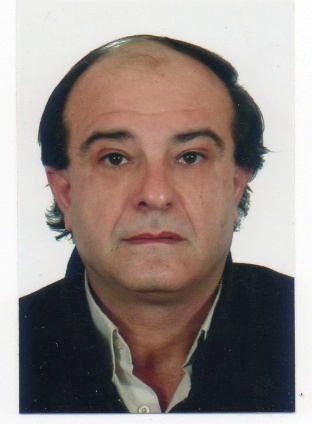 ΟΝΟΜΑΤΕΠΩΝΥΜΟ:         	ΕΥΣΤΡΑΤΙΟΣ ΒΑΣ. ΑΪΔΙΝΙΔΗΣΕΙΔΙΚΟΤΗΤΑ                     		Δασολόγος-Τεχνολόγος Ξύλου M.Sc.ΘΕΣΗ                                  	Λέκτορας Εφαρμογών του Τμήματος Δασολογίας και Διαχ. Φυσ. Περιβαλ της Σχολής Επιστημών των Φυτών του Γ.Π.ΑΤηλέφωνα:                            		Εργασίας: 22370-23282, Κιν. 6974-777805 Email                                   		eaidinidis@aua.grΣΠΟΥΔΕΣ - ΤΙΤΛΟΙ  ΣΠΟΥΔΩΝΑ) Πτυχίο του Τμήματος Δασολογίας και Φυσικού Περιβάλλοντος, της Σχολής Γεωτεχνικών Επιστημών, του Αριστοτέλειου Πανεπιστημίου Θεσσαλονίκης, το 1983 με βαθμό (7) Λίαν καλώς.Β) Μεταπτυχιακός τίτλος σπουδών του Τμήματος Δασολογίας και Φυσικού Περιβάλλοντος, της Σχολής Γεωτεχνικών Επιστημών, του Αριστοτέλειου Πανεπιστήμιου Θεσσαλονίκης, στην Εξειδίκευση ΤΕΧΝΙΚΗ-ΑΝΑΠΤΥΞΗ, και στην κατεύθυνση ΣΥΓΚΟΜΙΔΗΣ ΚΑΙ  ΤΕΧΝΟΛΟΓΙΑΣ ΔΑΣΙΚΩΝ  ΠΡΟΪΟΝΤΩΝ, το 2003 με βαθμό (9,37) Άριστα.Γνωρίζω και ομιλώ άριστα την Ιταλική, την Αγγλική και καλά τη Γερμανική γλώσσα.ΕΠΑΓΓΕΛΜΑΤΙΚΗ  ΔΡΑΣΤΗΡΙΟΤΗΤΑΕΠΑΓΓΕΛΜΑΤΙΚΗ  ΕΜΠΕΙΡΙΑΑ) Από τον Ιούνιο 1983 μέχρι το Νοέμβριο 1983 και από τον Οκτώβριο 1985 μέχρι τον Ιούνιο 1986, εργάστηκα στη Διεύθυνση Αναδασώσεων Ν. Θεσσαλονίκης και στο Δασαρχείο Θεσσαλονίκης σε διάφορες δασικές εργασίες εποχιακά , κυρίως σε έργα αναδασώσεων, δασικής οδοποιίας και στην κατασκευή χώρων δασικής αναψυχής.Β) Από το Σεπτέμβριο 1986 ως το Φεβρουάριο 1988, εργάστηκα στο ΤΕΙ ΛΑΡΙΣΑΣ, στα Τμήματα Δασολογίας Λάρισας και Καρδίτσας, ως έκτακτος Καθηγητής ΕφαρμογώνΓ) Από το Σεπτέμβριο 1987 μέχρι το Μάρτιο 1991, εργάστηκα  στο ΤΕΙ ΚΑΒΑΛΑΣ, στο Τμήμα Δασολογίας Δράμας, ως έκτακτος Καθηγητής ΕφαρμογώνΔ) Από το Μάρτιο 1991 μέχρι το Μάρτιο 2006 εργάσθηκα στην Ξυλοβιομηχανία "ΒΑΛΚΑΝ ΕΞΠΟΡΤ" στη Θεσσαλονίκη , αρχικά ως προϊστάμενος τμημάτων παραγωγής, αγορών, και εμπορίας ξυλοφύλλων μέχρι το 1998 και από το 1998 μέχρι το Μάρτιο 2006 ως διευθυντής παραγωγής συγκολλημένων προϊόντων ξύλου του ιδίου εργοστασίου.Ε) Από το Μάρτιο 2006 μέχρι σήμερα εργάζομαι ως μέλος Ε.Π. βαθμίδας Καθηγητή Εφαρμογών στο Τμήμα Δασοπονίας και Διαχείρισης Φυσικού Περιβάλλοντος Καρπενησίου του Τ.Ε.Ι Λαμίας και μετέπειτα του ΤΕΙ Στερεάς Ελλάδας και από το 2019 ως ΔΕΠ βαθμίδας Λέκτορας Εφαρμογών στο Γενικό Τμήμα του Γεωπονικού Πανεπιστημίου Αθηνών και από 3/8/2020 ως Δ.Ε.Π, στο Τμήμα Δασολογίας και Διαχείρισης Φυσικού Περιβάλλοντος του Γεωπονικού Πανεπιστημίου Αθηνών στο Καρπενήσι.ΕΚΠΟΝΗΣΗ  ΜΕΛΕΤΩΝΚατείχα: α) Άδεια ασκήσεως επαγγέλματος ιδιώτη Δασολόγου από το 1987 έως το 2005 και β) Μελετητικό πτυχίο Α' Τάξης Δασολόγου για Δασικά Έργα  και Έργα Πράσινου, από το 1989 έως το 2005Έχω εκπονήσει τις ακόλουθες μελέτες:Μελέτη και επίβλεψη εργασιών διαμόρφωσης περιβάλλοντος χώρου ΤΕΙ  Λάρισας, 1987.Μελέτη περιβάλλοντος χώρου σπηλαίου Μααρά Δράμας, Νομαρχία Δράμας, 1989.Μελέτη διάνοιξης δασικού δρόμου Ι.Μ. Ιβήρων Αγίου Όρους, 1992.Μελέτη  οδοποιίας  στο  δάσος  Ι.Μ. Ιβήρων Αγίου Όρους, 1992.Μελέτη καλλιέργειας συστάδων Ι.Μ. Ιβήρων Αγίου Όρους, 1993.Διαχειριστική μελέτη "Νταμπίζ" Ι.Μ. Ιβήρων Αγίου Όρους, 1994.Μελέτη οδοποιίας Ι.Μ. Ιβήρων  Αγίου Όρους, 1994.Μελέτη οδοποιίας Ι.Μ. Ιβήρων Αγίου Όρους, 1994.Μελέτη βελτίωσης καστανιάς Ι.Μ. Ιβήρων Αγίου Όρους, 1995. Μελέτη βελτίωσης συστάδων Ι.Μ. Ιβήρων Αγίου Όρους, 1995. Μελέτη  οδοποιίας στο "Νταμπίζ" Ι.Μ. Ιβήρων Αγίου Όρους, 1995. Μελέτη καλλιέργειας συστάδων Ι.Μ. Ιβήρων Αγίου Όρους, 1996. Μελέτη  οδοποιίας  Ι.Μ. Ιβήρων Αγίου Όρους, 1996. Μελέτη  οδοποιίας  Ι.Μ. Ιβήρων Αγίου Όρους, 1996.Προμελέτη υπαίθριας αναψυχής  στη θέση "λιμάνι" της Κερκίνης Σερρών, 1995. Μελέτη περιβαλλοντικών επιπτώσεων στην κοινότητα Κερκίνης Σερρών, 1996. Μελέτη ανάπλασης και κατασκευών στη θέση "λιμάνι" της Κερκίνης Σερρών, 1996.Μελέτη ορθολογικής διαχείρισης οργανικών στερεών αποβλήτων Ανατ. Θεσσαλονίκης ΣΠΠΑΘ, 1997.Μελέτη αποκατάστασης λατομικού χώρου στην κοινότητας Χορτιάτη Θεσσαλονίκης ΣΠΠΑΘ, 1997.Μελέτη δημιουργίας οικολογικού - περιβαλλοντικού πάρκου Δήμου Οιχαλίας Τρικάλων. 1999.ΕΠΙΣΤΗΜΟΝΙΚΗ  ΔΡΑΣΤΗΡΙΟΤΗΤΑΔΙΔΑΚΤΙΚΗ ΕΜΠΕΙΡΊΑΑ.  ΔΙΔΑΚΤΙΚΗ  ΕΜΠΕΙΡΙΑ  ΣΕ ΤΕΙ, ΑΕΙ Έκτακτος Καθηγητής Εφαρμογών στο ΤΕΙ Λάρισας, Τμήμα Δασοπονίας Λάρισας με πλήρες ωράριο, των εξής μαθημάτων:Χειμερινό εξάμηνο 1986-1987: Δασική Βοτανική ΙΙΙ, Δασικός Τουρισμός, Δασική Οδοποιία ΙΙ, Δασική Εργασία.Εαρινό εξάμηνο 1986-1987: Δασική Βοτανική ΙΙΙ, Δασικός  Τουρισμός, Δασική Οδοποιία ΙΙ, Δασική Εργασία.Εαρινό εξάμηνο 1986-1987: Δασική Οδοποιία ΙΙ, στο Παράρτημα Καρδίτσας.Χειμερινό εξάμηνο 1987-1988: Δασικός Τουρισμός, Δασική Οδοποιία ΙΙ, Δασική Εργασία, Δασική Γεωγραφία, Πρόληψη Ατυχημάτων.Έκτακτος Καθηγητής Εφαρμογών στο ΤΕΙ  Καβάλας, Παράρτημα Δράμας, με πλήρες ωράριο, των εξής μαθημάτων:Χειμερινό εξάμηνο 1987-1988:  Δασικός Τουρισμός, Δασική Οδοποιία ΙΙ.Εαρινό εξάμηνο 1987-1988:  Δασικός Τουρισμός, Δασική Οδοποιία Ι και ΙΙ, Διευθέτηση ορεινών υδάτων Ι και ΙΙ, Ορεινοί Βοσκότοποι.Χειμερινό εξάμηνο 1988-1989: Δασικός Τουρισμός, Δασική Οδοποιία Ι και ΙΙ, Αρχιτεκτονική Τοπίου, Σεμινάριο, Ορεινοί Βοσκότοποι, Διευθ. Ορεινών υδάτων ΙΙ.Εαρινό εξάμηνο 19801989: Δασικός Τουρισμός, Δασική Οδοποιία Ι και ΙΙ, Αρχιτεκτονική Τοπίου, Σεμινάριο, Ορεινοί Βοσκότοποι, Διευθ. Ορεινών υδάτων ΙΙ.Εισηγητής σε θέματα Τεχνολογίας Ξύλου και Δασικής Εργασίας στο μάθημα "Σεμινάριο"  του ΤΕΙ  Καβάλας, παράρτημα Δράμας, από το 1988 έως το 1999.4	Μόνιμος τακτικός Καθηγητής Εφαρμογών στο Τμήμα Δασοπονίας και Διαχείρισης Φυσικού Περιβάλλοντος Καρπενησίου του Τ.Ε.Ι Λαμίας από το Μάρτιο 2006 και σε προσωποπαγή θέση του ΤΕΙ Στερεάς Ελλάδας και από το 2019 ως ΔΕΠ βαθμίδας Λέκτορας Εφαρμογών στο Γενικό Τμήμα του Γεωπονικού Πανεπιστημίου Αθηνών και από  3/8/2020 ως Δ.Ε.Π. στο Τμήμα Δασολογίας και Διαχείρισης Φυσικού Περιβάλλοντος του Γεωπονικού Πανεπιστημίου Αθηνών στο Καρπενήσι. μέχρι σήμερα στα μαθήματαΥλοχρηστική και Δομή του Ξύλου (Θεωρία και Εργαστήριο)Συγκομιδή Δασικών Προϊόντων (Θεωρία και Εργαστήριο)Τεχνολογία Προϊόντων Ξύλου (Θεωρία και Εργαστήριο)Δασική και Περιβαλλοντική Πολιτική (Θεωρία και Εργαστήριο)Δασικές Πυρκαγιές (Θεωρία και Εργαστήριο)Σεμινάριο (Εργαστήριο)5 	Υποστήριξη εργαστηριακών και πρακτικών ασκήσεων των ενοτήτων : Δενδροχρονολογίας, Πιέσεις σε οικοσυστήματα, Ξυλώδη και μη ξυλώδη προϊόντα, Υπαίθρια Αναψυχή και Διαχείριση κρίσεων και καταστροφών στο περιβάλλον συνολικά 42 διδακτικές ώρες στο Πρόγραμμα Μεταπτυχιακών Σπουδών (Π.Μ.Σ.) «Οικολογία και Διαχείριση Περιβάλλοντος” του Τμήματος Δασοπονίας και Διαχείρισης Φυσικού Περιβάλλοντος του Τ.Ε.Ι. Στερεάς Ελλάδας στο ακαδημαϊκό έτος 2018-20196	Υποστήριξη εργαστηριακών και πρακτικών ασκήσεων των ενοτήτων : Δενδροχρονολογίας, Πιέσεις σε οικοσυστήματα, Ξυλώδη και μη ξυλώδη προϊόντα, Συστήματα περιβαλλοντικής διαχείρισης ISO και Ειδικές οικολογικές αξιολογήσεις –περιβαλλοντικές μελέτες  συνολικά 42 διδακτικές ώρες στο Πρόγραμμα Μεταπτυχιακών Σπουδών (Π.Μ.Σ.) «Οικολογία και Διαχείριση Περιβάλλοντος του Γεωπονικού Πανεπιστημίου Αθηνών στο ακαδημαϊκό έτος 2019-2020ΔΙΔΑΚΤΙΚΗ ΕΜΠΕΙΡΙΑ ΣΕ ΙΕΚΩρομίσθιος καθηγητής στο ΙΕΚ Λαγκαδά του ΟΕΕΚ.Χειμερινό εξάμηνο 1998-1999: Διαχείριση  Εθνικών Δρυμών (4 ώρες / εβδομάδα)Εαρινό εξάμηνο  1998-1999: Δασικά Προϊόντα  (4 ώρες / εβδομάδα)Ωρομίσθιος καθηγητής στο ΙΕΚ Ωραιοκάστρου του ΟΑΕΔ, στην ειδικότητα  "Ξυλογλύπτες"Χειμερινό εξάμηνο 1998-1999: Τεχνολογία Ξύλου (3 ώρες / εβδομάδα).Χειμερινό εξάμηνο 1999-2000: Τεχνολογία Ξύλου (3 ώρες / εβδομάδα).3	Ωρομίσθιος καθηγητής στο ΔΙΕΚ Καρπενησίου του Ιδρύματος Νεολαίας και Διά Βίου Μάθησης (Ι.ΝΕ.ΔΙ.ΒΙ.Μ) στην ειδικότητα  "Τεχνικός Δασικής Προστασίας" από 2016 εως 2018 στην ειδικότητα  "Τεχνικός Μελισσοκομίας" από 2018 έως 2020στην ειδικότητα  "Συνοδός Βουνού " από 2020 έως 2021στην ειδικότητα  "Τεχνικός Δασικής Προστασίας" από 2021 έως σήμερα ΔΙΔΑΚΤΙΚΗ ΕΜΠΕΙΡΙΑ ΣΕ ΚΕΚ, ΕΠΙΧΕΙΡΗΣΕΙΣΩρομίσθιος εκπαιδευτής στο ΚΕΚ ΠΑΣΕΓΕΣ, στα πλαίσια του προγράμματος  "Δασεργάτες - Υλοτόμοι". Αριδαία Πέλλας 1999. Ωρομίσθιος εκπαιδευτής στο ΚΕΚ του ΤΕΙ Καβάλας, παράρτημα Δράμας, στα πλαίσια του προγράμματος  "Εκπόνηση μελετών περιβαλλοντικών επιπτώσεων", Δράμα 1999Εκπαιδευτής και  επιστημονικός υπεύθυνος στο ΚΕΚ "ΤΕΧΝΟΠΟΛΙΣ" Θεσσαλονίκης στα προγράμματα:Τεχνίτες χειρισμού μηχανών ξύλου - επίπλου, 1999Σχεδιασμός επίπλου με χρήση Η/Υ, 2000Παραγωγή επίπλων γραφείου, 2000Τεχνική, χειρισμός μηχανημάτων επεξεργασίας ξύλου, 2000Κατάρτιση τεχνητών βιομηχανιών ξύλου, 2000 Κατάρτιση οικοξεναγών δασικών και υδάτινων οικοσυστημάτων - χώρων αναψυχής και αγροτουριστικών δραστηριοτήτων, 2000Στελέχη σύγχρονων μορφών τουρισμού, 2001Εκπαιδευτής σε πλήθος ενδοεπιχειρησιακών σεμιναρίων σε εργαζόμενους της εταιρείας, στη Βιομηχανία Ξύλου ΒΑΛΚΑΝ-ΕΞΠΟΡΤ Θεσσαλονίκης , σε θέματα σχετικά με Τεχνολογία και Παραγωγή προϊόντων Ξύλου, Ποιοτικός έλεγχος βιομηχανικών προϊόντων Ξύλου ,Μάρκετινγκ και τεχνικές πωλήσεων προϊόντων Ξύλου ,Ασφάλεια και Υγεία της Εργασίας σε δασικό και βιομηχανικό περιβάλλον, από το 1992 έως το 2006.Εκπαιδευτής πιστοποιημένος του ΣΕΚ του Ε.ΚΕ.ΠΙΣ. για διδασκαλία σε ΙΕΚ  από το 2001 μέχρι σήμερα.ΔΗΜΟΣΙΕΥΣΕΙΣ  - ΣΥΓΓΡΑΦΙΚΟ ΕΡΓΟ Αϊδινίδης, Ε. και Α. Παπαδόπουλος. 1988. "Μελέτη ζήτησης δασικής αναψυχής στην  περιοχή Θεσσαλονίκης". Πρακτικά 2ου Πανελληνίου Συνεδρίου Ελληνικής Δασολογικής Εταιρίας Λάρισα. Σελίδες 310-322.2	Ελευθεριάδης, Ν., Βέργος, Σ., Αϊδινίδης, Ε. και Α. Παπαδόπουλος. 1990. "Η επίδραση των υλοτομικών επεμβάσεων στην αισθητική του δασικού τοπίου." 4ο Πανελλήνιο Δασολογικό Συνέδριο. Καρπενήσι, Νοέμβριος 1990. και Περιοδικό Γεωτεχνικά επιστημονικά θέματα, Τεύχος 1 / Σελ. 33-56.1991.  3	Μαλαμίδης, Γ., Ελευθεριάδης, Ν. και Ε. Αϊδινίδης. 1992. "Εθνικός δρυμός Ολύμπου." Περιοδικό ΦΥΣΗ  της ΕΕΠΦ, Νο 59, Οκτ-Δεκ. Σελίδες 8-9.Eleftheriadis, N., Vergos, S., Aidinidis, E. and A. Papadopoulos. 1993. "Silvicultural treatments of coastal forest landscapes. Proceedings" 4th EUCC Congress, Marathon, Πρακτικά συνεδρίου, Σελ. 49-54.5	Ελευθεριάδης, Ν και Ε. Αϊδινίδης 1992. "Εθνικός Δρυμός Ολύμπου: Έρευνα της κοινωνικής του διάστασης". Αυτοτελής Ειδική Έκδοση ΤΕΙ Καβάλας. Σελίδες 55.Αϊδινίδης, Ε. 1989. "Περιβαλλοντική εκπαίδευση." Σεμινάριο ΕΛΚΕΠΑ Καβάλας, Πρακτικά ΕΛΚΕΠΑ Καβάλας, Σελίδες 90-96.Βέργος, Σ και Ε. Αϊδινίδης 1986, 1993 "Δασική  Εργασία – Δασικός Συνεργατισμός-Δασικοί  Συνεταιρισμοί." Διδακτικές σημειώσεις Τμήματος Δασοπονίας. ΤΕΙ  Λάρισας. Σελίδες 76.8	Ελευθεριάδης, Ν και Ε. Αϊδινίδης 1989. "Αρχιτεκτονική τοπίου -Αισθητική Δασών." Διδακτικές  σημειώσεις. Τμήματος Δασοπονίας παράρτημα Δράμας ΤΕΙ Καβάλας,. Σελίδες 107.9	 Ελευθεριάδης, Ν., Βέργος, Σ., Αϊδινίδης, Ε. και Α. Παπαδόπουλος.1990. "Η επίδραση των υλοτομικών επεμβάσεων στην αισθητική του δασικού τοπίου." Αυτοτελής Ειδική Έκδοση ΤΕΙ Καβάλας. Σελίδες 30..10	Αϊδινίδης, Ε. 1998. "Διαχείριση Εθνικών Δρυμών και Χώρων Αναψυχής." Διδακτικές σημειώσεις θεωρητικού και εργαστηριακού μαθήματος, ΙΕΚ Λαγκαδά του ΟΕΕΚ.  Θεσσαλονίκη.11. 	Αϊδινίδης, Ε. 1999. "Δασικά Προϊόντα." Διδακτικές σημειώσεις θεωρητικού και εργαστηριακού μαθήματος. ΙΕΚ  Λαγκαδά του ΟΕΕΚ. Θεσσαλονίκη,12	Κακαράς Ι. (συντονιστής), Αϊδινίδης Ε. και Ομάδας Εργασίας. 2000. " Οδηγός κατάρτισης ειδικότητας «Ξυλογλύπτης» για τα ΙΕΚ. ΥΠΕΠΘ – Ο.Ε.Ε.Κ. σελ.12013	Βασιλείου, Β. και Ε. Αϊδινίδης. 2004. "Το ξύλο της καρυδιάς και η τεχνολογία αξιοποίησής του." Εκδόσεις Χριστοδουλίδη . Θεσσαλονίκη. Σελίδες 162.14.	Βασιλείου, Β. και Ε. Αϊδινίδης. 2004. "Τα τροπικά ξύλα Ανιγκρέ και τα ψευδοανιγκρέ Ιδιότητες, Χαρακτηριστικά ποιότητας και Αξιοποίηση." Δασική Έρευνα. Τόμος .17 Σελίδα 7315.	Αϊδινίδης, Ε. και Β. Βασιλείου. 2005. "Τα υποκατάστατα είδη ξύλων της καρυδιάς στην επιπλοποιία." Δασική Έρευνα Τόμος 18 Σελίδα 5516	Αϊδινίδης, Ε. 2006. "Στοιχεία Κοινωνιολογίας." Διδακτικές σημειώσεις του Τμήματος Δασοπονίας και Διαχείρισης. Φυσικού .Περιβάλλοντος. Παράρτημα Καρπενησίου του ΤΕΙ  Λαμίας. Σελ. 2417.	Βασιλείου, Β. και Ε. Αϊδινίδης. 2007. "Τα μαόνια και τα υποκατάστατά τους: Ιδιότητες, Χαρακτηριστικά ποιότητας και Αξιοποίηση." Υπό δημοσίευση στο περιοδικό Δασική 'Έρευνα.18	Βασιλείου, Β. και Ε. Αϊδινίδης. 2007. "Παράγοντες που επιδρούν στη ποσοτική και ποιοτική απόδοση κορμοτεμαχίων Ευρωπαϊκής καρυδιάς σε διακοσμητικά ξυλόφυλλα" πρακτικά 13ο Πανελλήνιου Δασολογικού Συνέδριου Δασολογικής Εταιρείας. Καστοριά19	Αϊδινίδης. Ε και Β Βασιλείου,. 2007 "Τα μαόνια και τα ψευδομαόνια του εμπορίου" 13ο Πανελλήνιο Δασολογικό Συνέδριο Δασολογικής Εταιρείας. Καστοριά20	V. Vassiliou, E. Aidinidis 2007 "Investigation on the yield and quality of sliced veneer produced from European walnut trees (Juglans regia L) "3rd conference on hardwood research and utilization in Europe IUFRO ,Sopron ,Hungary21	Pantera A, G. Fotiadis and E. Aidinidis. 2007 "History and current distribution of valonia oak in Greece" International conference on Forest and Woodland History. IUFRO Research Group Woodland Cultures in Time and Space: tales from the past, messages for the future 3 - 7 September 2007, Thessaloniki, Greece22. 	Goudelis G, Papadopoulos A, Pantera A, Fotiadis G, Aidinidis S, Mosquera-Losada MR (2017)  Stand structure analysis of Quercus ithaburensis subsp. macrolepis  silvopastoral systems in Greece.  In: Lekkas DF (eds) Proceedings of the 15th international conference on environmental sciences and technology, Rhodes, Greece, 31 August–2 September 2017, CEST-2017_082923	Ράµµος, Χρήστος, Αϊδινίδης Ευστράτιος και Γεώργιος Φωτιάδης, 2017 "Μνημειακά δένδρα στην Ελλάδα"  18ο Πανελλήνιο Δασολογικό Συνέδριο  8-11 Οκτωβρίου 2017 Έδεσσα Πέλλας.24.	G. Theodosiou, E. Aidinidis, and A. Mertzanis  2017- Wastewater treatment with artificial wetlands in Greece  Ημερίδα - Ελληνο-Ιταλική Επιστημονική συνάντηση 22 Νοεμβρίου 2017 με  Θέμα «Ανάπτυξη και Διαχείρισης της  παράκτιας ζώνης», Development and Management of the Coastal Area Scientific Meeting between Greece and Italy. Στυλίδα Φθιώτιδας.25. 	Kamperidou, V.; Aidinidis, E.; Barboutis, I. 2020 « Impact of Structural Defects on the Surface Quality of Hardwood Species Sliced Veneers. » Appl. Sci. 2020, 10, 6265. ( https://doi.org/10.3390/app10186265  ) ΕΡΕΥΝΗΤΙΚΗ  ΔΡΑΣΤΗΡΙΟΤΗΤΑ 	 Συμμετοχή στο ερευνητικό πρόγραμμα  του ΤΕΙ Λάρισας "Επίδραση των υλοτομικών επεμβάσεων στην αισθητική του δασικού τοπίου". Λάρισα  1987.2. 	 Συμμετοχή στο ερευνητικό πρόγραμμα του ΙΔΕΘ "Μέτρηση των επισκεπτών και ανάλυση των προτιμήσεών τους σε εθνικούς δρυμούς" ΙΔΕΘ Θεσσαλονίκη 1989.3	Συμμετοχή στο ερευνητικό πρόγραμμα του ΤΕΙ Στερεάς Ελλάδας «Agroforestry that Will Advance Rural Development (AGFORWARD)», αριθμ. FP7 613520, της Ευρωπαϊκής Ένωσης από 2016 - 2017.ΜΕΛΟΣ ΕΠΙΣΤΗΜΟΝΙΚΩΝ ΕΤΑΙΡΙΩΝ - ΣΥΛΛΟΓΩΝΓεωτεχνικό  Επιμελητήριο  Ελλάδος, από το 1985.Πανελλήνια  Κίνηση  Δασολόγων, από το 1985.Ελληνική  Εταιρία  Προστασίας της Φύσης, από το 1985.Ελληνική  Δασολογική  Εταιρία,  από το 1986.Σύλλογος Διδακτικού Προσωπικού Τ.Ε.Ι. Λαμίας και ΤΕΙ Στερεάς Ελλάδας από το 2006- 2019